                                             ПОСТАНОВЛЕНИЕ          № 2                                                             от «19» января 2023 г.О создании мест накопления отработанных ртутьсодержащих ламп и порядке информирования потребителей о расположении таких мест на территории Шоруньжинского сельского  поселения Шоруньжинской сельской администрации         В соответствии с Федеральным законом от 06.10.2003 № 131-ФЗ «Об общих принципах организации местного самоуправления в Российской Федерации», Федеральным законом от 24.06.1998 N 89-ФЗ «Об отходах производства и потребления», Федеральным законом от 30.03.1999 № 52-ФЗ «О санитарно-эпидемиологическом благополучии населения», постановлением Правительства Российской Федерации от 28.12.2020 № 2314 «Об утверждении Правил обращения с отходами производства и потребления в части осветительных устройств, электрических ламп, ненадлежащие сбор, накопление, использование, обезвреживание, транспортирование и размещение которых может повлечь причинение вреда жизни, здоровью граждан, вреда животным, растениям и окружающей среде», Уставом Шоруньжинского сельского поселения, Шоруньжинской сельской администрация ПОСТАНОВЛЯЕТ:        1. Определить места накопления отработанных ртутьсодержащих ламп, в том числе в случаях, когда организация таких мест накопления в соответствии с пунктом 5 Правил обращения с отходами производства и потребления в части осветительных устройств, электрических ламп, ненадлежащие сбор, накопление, использование, обезвреживание, транспортирование и размещение которых может повлечь причинение вреда жизни, здоровью граждан, вреда животным, растениям и окружающей среде, утвержденных Постановлением Правительства Российской Федерации от 28.12.2020 № 2314, не представляется возможной в силу отсутствия в многоквартирных домах помещений для организации мест накопления, согласно приложению к настоящему постановлению.         2. Информирование потребителей ртутьсодержащих ламп о расположении мест накопления отработанных ртутьсодержащих ламп на территории Шорунжинского сельского поселения осуществляется Шоруньжинской сельской администрацией посредством размещения указанных мест в районной газете «Моркинская земля», а так же на официальном интернет - портале Республики Марий Эл,  3. Признать утратившим силу постановление Шоруньжинской сельской администрацией администрации от 02 мая 2017 года № 27 «О создании мест накопления отработанных ртутьсодержащих ламп и порядке информирования потребителей.о расположении таких мест на территории Шоруньжинского сельского поселения Шоруньжинской сельской администрации».      4. Опубликовать настоящее постановление в районной газете «Моркинская земля» и разместить на официальном интернет-портале Республики Марий Эл.       5. Контроль за исполнением настоящего постановления оставляю за собой.Глава Шоруньжинской сельской администрации                             И. М. Евсеев                                                                                                                                                 ПРИЛОЖЕНИЕ                                                                    к постановлению Шоруньжинской сельской  администрации                                                                     от 19 января 2023 года г.  № 2Места накопления отработанных ртутьсодержащих ламп
на территории Шоруньжинского сельского поселенияРОССИЙ ФЕДЕРАЦИИМАРИЙ ЭЛ РЕСПУБЛИКЫСЕМОРКО МУНИЦИПАЛ РАЙОНЫНУНЧО ЯЛ КУНДЕМ АДМИНИСТРАЦИЙЖЕТ.Ефремов урем  39  Шоруньжа села,                                                                                                                                                                                                                                                                                                                                                                                             индекс 425127тел.:. / факс: 8(83635)  9-43-45эл.адрес: shorunzha@mail.ru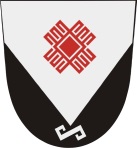 РОССИЙСКАЯ ФЕДЕРАЦИЯРЕСПУБЛИКА МАРИЙ ЭЛМОРКИНСКИЙ МУНИЦИПАЛЬНЫЙ РАЙОНШОРУНЬЖИНСКАЯ СЕЛЬСКАЯ АДМИНИСТРАЦИЯул.Т.Ефремова, дом 39,с.Шоруньжаиндекс 425127тел./факс  8(83635) 9-43-45эл.адрес: shorunzha@mail.ru№ п/пНаименование пункта приема отработанных ртутьсодержащих лампАдрес пункта приема  отработанных ртутьсодержащих ламп1гараж ( напротив здания Администрации )Марий Эл, Моркинский район,               с. Шоруньжа, ул. Т, Ефремова, д. 39